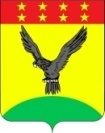 ПОСТАНОВЛЕНИЕ АДМИНИСТРАЦИИ БРАТСКОГО СЕЛЬСКОГО ПОСЕЛЕНИЯТИХОРЕЦКОГО РАЙОНАот 14.11.2022 г.                                                                                                № 129поселок БратскийО признании утратившим силу постановления администрации Братского сельского поселения Тихорецкого района от 27 марта 2018 года № 41«Об утверждении Порядка получения муниципальным служащим администрации Братского сельского поселения Тихорецкого района разрешения представителя нанимателя (работодателя) на участие на безвозмездной основе в управлении некоммерческими организациями (кроме политических партий)»В целях приведения нормативных правовых актов в соответствие действующему законодательству п о с т а н о в л я ю:1.Признать утратившим силу постановления администрации Братского сельского поселения Тихорецкого района:1) от 27 марта 2018 года № 41 «Об утверждении Порядка получения муниципальным служащим администрации Братского сельского поселения Тихорецкого района разрешения представителя нанимателя (работодателя) на участие на безвозмездной основе в управлении некоммерческими организациями (кроме политических партий)»;2) от 1 августа 2019 года № 83 «О внесении изменений в постановление администрации Братского сельского поселения Тихорецкого района от                    27 марта 2018 года № 41 «Об утверждении Порядка получения муниципальными служащими администрации Братского сельского поселения Тихорецкого района разрешения представителя нанимателя (работодателя) на участие на безвозмездной основе в управлении некоммерческими организациями (кроме политических партий)».2. Главному специалисту администрации Братского сельского поселения Тихорецкого района Лесной О.Г. обеспечить официальное обнародование настоящего постановления и размещение на сайте администрации Братского сельского поселения Тихорецкого района в информационно-телекоммуникационной сети «Интернет».3. Настоящее постановление вступает в силу со дня его официального обнародования.Глава Братского сельского поселения Тихорецкого района                                                                              Р.Г. Толико